                           от 20 июля 2017 7 № 818О внесении изменений в  муниципальную   программу «Формирование современной городской среды на территории МО  «Город Курчатов» на 2017-2022 годы», утвержденную постановлением администрации города Курчатова  от 19.05.2017 №560    В соответствии с Федеральным законом от 6 октября 2003 года № 131-ФЗ «Об общих принципах организации местного самоуправления в Российской Федерации», администрация города Курчатова ПОСТАНОВЛЯЕТ:           1. Внести в муниципальную программу «Формирование современной городской среды на территории МО  «Город Курчатов» на 2017-2022 годы», утвержденную постановлением администрации города Курчатова  от 19.05.2017 №560, следующие изменения:  1.1 Раздел «Объемы бюджетных ассигнований Подпрограмм» паспорта Программы, изложить в новой редакции:«Общий объем финансирования муниципальной программы в 2017-2022 годах за счет всех источников финансирования  составит- 11165,408 тыс. руб., в том числе по годам: 2017 год – 11165,408 тыс. руб.; 2018 год – 0 тыс. руб.; 2019 год –0 тыс. руб.; 2020 год –0 тыс. руб.; 2021 год – 0 тыс. руб.; 2022 год – 0 тыс. руб.       За счет средств федерального бюджета- 7877,225 тыс. рублей, в том числе по годам: 2017 год- 7877,225 тыс. рублей;  2018 год- 0 тыс.рублей; 2019 год- 0 тыс.рублей; 2020 год- 0 тыс.рублей; 2021 год- 0 тыс.рублей; 2022 год- 0 тыс.рублей.      За счет средств областного бюджета- 1847,758 тыс. рублей, в том числе по годам : 2017 год- 1847,758 тыс. рублей; 2018 год- 0 тыс.рублей; 2019 год- 0 тыс.рублей; 2020 год- 0 тыс.рублей; 2021 год- 0 тыс.рублей; 2022 год- 0 тыс.рублей     За счет средств городского бюджета- 1339,076 тыс. рублей: 2017 год- 1339,076 тыс. рублей;  2018 год- 0 тыс. рублей; 2019 год- 0 тыс. рублей; 2020 год- 0 тыс.рублей; 2021 год- 0 тыс.рублей; 2022 год- 0 тыс.рублей.  За счет средств внебюджетных источников - тыс. рублей- 101,349 тыс. рублей: 2017 год- 101,349 тыс.рублей; 2018 год- 0 тыс. рублей; 2019 год- 0 тыс. рублей; 2020 год- 0 тыс. рублей; 2021 год- 0 тыс. рублей; 2022 год- 0 тыс.рублей.	1.2. Раздел 9 «Обоснование объема финансовых ресурсов, необходимых для реализации муниципальной программы» Программы изложить в новой редакции:Финансирование программных мероприятий предусматривается за счет средств федерального бюджета, областного бюджета, городского бюджета и внебюджетных источников.          Общий объем финансирования  муниципальной Программы в 2017-2022 годах за счет всех источников финансирования составит  11165,408 тыс. руб, в том числе по годам: 2017год-  11165,408 тыс. руб; 2018год- 0  тыс. рублей; 2019 год- 0 тыс. рублей; 2020 год- 0  тыс.рублей; 2021год- 0 тыс.рублей; 2022год- 0 тыс.рублей.        За счет средств федерального бюджета- 7877,225 тыс. рублей, в том числе по годам :  2017год- 7877,225 тыс. рублей;  2018год- 0 тыс.рублей; 2019 год- 0 тыс.рублей; 2020 год- 0 тыс.рублей; 2021год- 0 тыс.рублей; 2022год- 0 тыс.рублей.       За счет средств областного бюджета- 1847,758 тыс. рублей, в том числе по годам : 2017год- 1847,758 тыс. рублей;  2018год- 0 тыс.рублей; 2019 год- 0 тыс.рублей; 2020 год- 0 тыс.рублей; 2021год- 0 тыс.рублей; 2022год- 0 тыс.рублей       За счет средств городского бюджета-  1339,076 тыс. рублей: 2017 год- 1339,076 тыс. рублей; тыс. рублей;  2018год- 0 тыс. рублей; 2019 год- 0 тыс. рублей; 2020 год- 0 тыс.рублей; 2021 год- 0 тыс.рублей; 2022 год- 0 тыс.рублей.    За счет средств внебюджетных источников – 101,349тыс. рублей: 2017год- 101,349 тыс.рублей;  2018год- 0 тыс. рублей; 2019 год- 0 тыс. рублей; 2020 год- 0 тыс. рублей; 2021год- 0 тыс. рублей; 2022год- 0 тыс.рублей.      Ресурсное обеспечение Программы представлено в приложении № 4.      1.3.  Подпрограмму 1 «Формирование комфортной городской среды на 2017 год» муниципальной программы «Формирование современной городской среды на территории МО  «Город Курчатов» на 2017-2022 годы» изложить в новой редакции. (Приложение № 1).1.4. Приложения №№ 3,4 к муниципальной Программе изложить в новой редакции. (Приложения №№ 2,3).1.5  Приложение №5 исключить.2.  Контроль за исполнением настоящего постановления возложить на первого заместителя Главы администрации города Кузнецову Р.А.        3.   Постановление вступает в силу со дня  опубликования.     Глава города                                                                         И.В. Корпунков Приложение №1   к  постановлению администрации города Курчатоваот  20.07.2017 №    818Паспорт подпрограммы 1 «Формирование комфортной городской среды на 2017 год»1. Характеристика сферы реализации подпрограммы, описание основных проблем в указанной сфере и прогноз ее развития.Стратегия социально-экономического развития города Курчатова определяет повышение качества жизни населения как приоритетное направление, одним из показателей которого является создание комфортных условий проживания для населения.Благоустройство - комплекс мероприятий по содержанию объектов благоустройства (в том числе зеленых насаждений), направленных на создание благоприятных условий жизни, трудовой деятельности и досуга населения. Большое внимание в городе Курчатове уделяется развитию условий для комфортного проживания и отдыха людей.В последнее время на территории города  появляются новые детские площадки, устанавливаются элементы благоустройства (скамейки, урны), выполняется ямочный ремонт дворовых территорий. Но несмотря на это, большинство объектов внешнего благоустройства города, таких как пешеходные зоны, зоны отдыха, внутриквартальные дороги  и иные объекты благоустройства, до настоящего времени не обеспечивают комфортных условий для жизни и деятельности населения и нуждаются в благоустройстве.В целях обеспечения безопасной эксплуатации объектов и сохранения их эстетического вида требуется проведение ряда мероприятий, связанных с благоустройством объектов.В целях улучшения внешнего облика территорий города необходимо продолжать восстановление и новое устройство детских игровых площадок, установку малых архитектурных форм и других элементов благоустройства т.д.Озелененные территории вместе с насаждениями и цветниками создают образ города, формируют благоприятную и комфортную городскую среду для жителей и гостей города, выполняют рекреационные и санитарно-защитные функции. Они являются составной частью природного богатства города и важным условием его инвестиционной привлекательности.Выполнение всего комплекса работ, предусмотренных  муниципальной программой, создаст условия для благоустроенности и придания привлекательности объектам озеленения города Курчатова.Одним из вариантов решения вопросов благоустройства территорий является привлечение жителей округа к участию в реализации муниципальных программ.Реализация данной муниципальной программы позволит повысить уровень благоустройства территорий, комфортного проживания жителей, более рационально использовать бюджетные средства и привлечь финансовые ресурсы из других источников.2. Приоритеты муниципальной политики в сфере реализации подпрограммы, цели, задачи и показатели достижения целей и решения задач, описание основных ожидаемых конечных результатов подпрограммы, сроков и контрольных этапов реализации подпрограммы.Основной целью Подпрограммы является повышение уровня благоустройства территорий города Курчатова.Основные задачи Подпрограммы, направленные на достижение вышеуказанных целей, заключаются в следующем:а) повышение уровня благоустройства дворовых территорий;б) повышение уровня благоустройства общественных территорий.в) повышение уровня вовлеченности заинтересованных граждан, организаций в реализацию мероприятий по благоустройству территории муниципального образования.                         Ожидаемые результаты реализации Подпрограммы          Повышение уровня благоустройства территорий города Курчатова. Успешное выполнение задач Программы  позволит улучшить условия проживания и жизнедеятельности горожан и повысить привлекательность города.                      3. Характеристика  основных мероприятий подпрограммы.В рамках подпрограммы 1 «Формирование комфортной городской среды на 2017 год» определены следующие мероприятия:Основное мероприятие 1. 1 Благоустройство общественных территорий.       Основное мероприятие 1.2 . Благоустройство дворовых территорий, включает в себя:1.1 Минимальный перечень видов работ по благоустройству дворовых территорий многоквартирных домов:               -    Ремонт дворовых проездов  по следующим адресам:1. ул.Космонавтов, д. 242. ул.Садовая, д.2;3. ул.Энергетиков, д.39;4. ул.Ленинградская, д.9;5. ул.Ленинградская, д.11;6. Пр-т Коммунистический, д.26;7. ул.Ленинградская, д.3;8. ул.Ленинградская, д.1;9. Пр-т Коммунистический, д.16;10. Пр-т Коммунистический, д.24.                -    Установка скамеек и урн  по следующим адресам:1. ул.Космонавтов, д. 242. ул.Садовая, д.2;3. ул.Садовая, д.9а;4. ул.Энергетиков, д.45;5. ул.Энергетиков, д.29;6. ул.Энергетиков, д.39;7. ул.Ленинградская, д.9;8. ул.Ленинградская, д.17;9. ул.Ленинградская, д.11;10. Пр-т Коммунистический, д.26;11. ул.Ленинградская, д.3;12. ул.Ленинградская, д.1;13. Пр-т Коммунистический, д.16;14. Пр-т Коммунистический, д.24.               1.2 Перечень дополнительных видов работ по благоустройству дворовых территорий: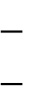 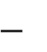  -    Оборудование детских площадок по следующим адресам: .1. ул.Космонавтов, д. 24             -   Оборудование автомобильных парковок.1. ул.Космонавтов, д. 24;2. Пр-т Коммунистический, д.26;-    Иные виды работ( ремонт пешеходных дорожек и подходов к подъездам).1. ул.Энергетиков, д.39;2. ул.Ленинградская, д.9;3. Пр-т Коммунистический, д.26;4. ул.Ленинградская, д.1;5. Пр-т Коммунистический, д.16;6. Пр-т Коммунистический, д.24.         4. Информация об инвестиционных проектах, исполнение которых полностью или частично осуществляется за счет средств городского бюджета в случае их реализации в соответствующей сфере социально- экономического развития города            Реализация инвестиционных проектов, исполнение которых полностью или частично осуществляется за счет средств городского бюджета , в рамках подпрограммы не предусматривается.           5.   Прогноз сводных показателей муниципальных заданий по этапам реализации подпрограммы (при оказании муниципальными учреждениями муниципальных услуг (работ) в рамках подпрограммы          В рамках реализации муниципальной подпрограммы муниципальные услуги (работы) не оказываются.6. Информация об участии предприятий и организаций, а также внебюджетных фондов в реализации подпрограммы.     В рамках реализации основных мероприятий подпрограммы  предполагается участие:-комитет архитектуры администрации города Курчатова;            -комитет по управлению имуществом г. Курчатова;- жители многоквартирных домов;-предприятия и организации, определенные для выполнения работ, оказания услуг для муниципальных нужд в соответствии с действующим законодательством Российской Федерации  7. Объем финансовых ресурсов, необходимых для реализации подпрограммыОбщий объем финансирования подпрограммы в 2017 году за счет всех источников финансирования составит 11 165,408 тыс. рублей;      За счет средств федерального  бюджетов- 7877,225 тыс. рублей;      За счет областного бюджета- 1847,758 тыс. рублей;     За счет средств городского бюджета- 1 339, 076 тыс. рублей:     За счет средств внебюджетных источников – 101,349 тыс. рублей:Ресурсное обеспечение подпрограммы 1 представлено в Приложениях № 3, № 4 к муниципальной программе «Формирование современной городской среды на территории МО «Город Курчатов» на 2017-2022годы».8. Анализ рисков реализации подпрограммы и описание мер управления рисками реализации подпрограммыК рискам реализации подпрограммы, которыми может управлять ответственный исполнитель, следует отнести следующие:1. Операционные риски, связанные с ошибками управления реализацией подпрограммы, в том числе отдельных ее исполнителей, неготовности организационной инфраструктуры к решению задач, поставленных подпрограммой, что может привести к нецелевому и/или неэффективному использованию бюджетных средств, невыполнению ряда мероприятий подпрограммы или задержке в их выполнении. Данный риск может быть качественно оценен как умеренный.2. Риск финансового обеспечения, который связан с финансированием подпрограммы в неполном объеме. Однако, учитывая формируемую практику программного бюджетирования в части обеспечения реализации подпрограммы за счет средств бюджетов, риск сбоев в реализации подпрограммы по причине недофинансирования можно считать умеренным.Реализации подпрограммы также угрожают следующие риски, которые связаны с изменения внешней среды и которыми невозможно управлять в рамках реализации подпрограммы.1. Риск ухудшения состояния экономики, что может привести к снижению бюджетных доходов, ухудшению динамики основных макроэкономических показателей, в том числе повышению инфляции, снижению темпов экономического роста и доходов населения. Такой риск для реализации подпрограммы может быть качественно оценен как высокий.2. Риск возникновения обстоятельств непреодолимой силы, в том числе природных и техногенных катастроф и катаклизмов, что может привести к существенному снижению состояния жилищного фонда и коммунальной инфраструктуры в отдельных регионах или муниципалитетах, а также потребовать концентрации средств федерального бюджета на преодоление последствий таких катастроф. На качественном уровне такой риск для подпрограммы можно оценить как умеренный.Меры управления рисками реализации подпрограммы основываются на следующих обстоятельствах:1. Наибольшее отрицательное влияние из вышеперечисленных рисков на реализацию подпрограммы может оказать реализация институционально-правового и риска ухудшения состояния экономики, которые содержат угрозу срыва реализации подпрограммы. Поскольку в рамках реализации подпрограммы отсутствуют рычаги управления риском ухудшения состояния экономики, наибольшее внимание будет уделяться управлению институционально-правовым рискам.2. Управление рисками реализации подпрограммы, которыми могут управлять ответственный исполнитель и соисполнители подпрограммы, должно соответствовать задачам и полномочиям существующих органов муниципальной власти и организаций, задействованных в реализации подпрограммы.Управление рисками реализации подпрограммы будет осуществляться путем координации деятельности всех участников в реализации подпрограммы. Приложение №2   к  постановлению администрации города Курчатоваот  20.07.2017 №   818Приложение №3  к муниципальной программе Формирование современной городской среды на территории муниципального образования                                                                                                                                            «Город Курчатов»  на 2017-2022 годы».Ресурсное обеспечение реализации муниципальной программы «Формирование современной городской среды на территории МО «Город Курчатов»  на 2017-2022 годы».                                        за счет средств городского бюджета                                    тыс.рублейАДМИНИСТРАЦИЯ ГОРОДА КУРЧАТОВАКУРСКОЙ ОБЛАСТИПОСТАНОВЛЕНИЕОтветственный исполнитель подпрограммы  МКУ «УГХ г.Курчатова»Участники подпрограммы Администрация города Курчатова Комитет архитектуры администрации города КурчатоваКомитет по управлению имуществом г.КурчатоваПрограммно-целевые инструменты подпрограммыотсутствуютЦель  подпрограммы    Повышение уровня благоустройства территорий города КурчатоваЗадачи подпрограммы      1. Повышение уровня благоустройства дворовых территорий города Курчатова.    2. Повышение уровня благоустройства общественных  территорий.      3. Повышение уровня вовлеченности заинтересованных граждан, организаций в реализацию мероприятий по благоустройству территории муниципального образованияЦелевые индикаторы и показатели подпрограммы  - количество благоустроенных дворовых территорий;- доля благоустроенных дворовых  территорий от общего количества дворовых территорий;- охват населения благоустроенными дворовыми территориями;- количество благоустроенных общественных территорий ;- площадь благоустроенных общественных  территорий;- доля площади благоустроенных общественных  территорий;- доля финансового участия в выполнении дополнительного перечня работ по благоустройству дворовых территорий заинтересованных лицЭтапы и  срок реализации подпрограммы  2017 год Объемы бюджетных ассигнований подпрограммы  Всего 11 165,408 тыс. рублей,Из них: федеральный  бюджет –7877,225 тыс. рублейобластной бюджет – 1847,758 тыс. рублейгородской бюджет- 1339, 076 тыс. рублейвнебюджетные средства- 101,349 тыс. рублейОжидаемые результаты реализации подпрограммы  Увеличение площади  благоустроенных территорий города .СтатусНаименование муниципальной программы , подпрограммы, основного мероприятияОтветственный исполнитель, соисполнитель, государственный (муниципальный) заказчик-координатор, участник Код бюджетной классификацииКод бюджетной классификацииКод бюджетной классификацииКод бюджетной классификацииОбъемы бюджетных ассигнований (тыс. рублей)Объемы бюджетных ассигнований (тыс. рублей)Объемы бюджетных ассигнований (тыс. рублей)Объемы бюджетных ассигнований (тыс. рублей)Объемы бюджетных ассигнований (тыс. рублей)Объемы бюджетных ассигнований (тыс. рублей)СтатусНаименование муниципальной программы , подпрограммы, основного мероприятияОтветственный исполнитель, соисполнитель, государственный (муниципальный) заказчик-координатор, участник ГРБСРз  
ПрЦСРВР20172018201920202021202212345678910111213Муниципальная программа «Формирование современной городской среды на территории МО «Город Курчатов» на 2017-2022 годы».Всего1339,07600000Муниципальная программа «Формирование современной городской среды на территории МО «Город Курчатов» на 2017-2022 годы».Ответственный исполнитель  МКУ УГХ «г.Курчатова» Подпрограмма 1«Формирование комфортной городской среды на 2017год»Всего1339,07600000Подпрограмма 1«Формирование комфортной городской среды на 2017год»Ответственный исполнитель МКУ УГХ «г.Курчатова» Основное мероприятие 1.1Благоустройство  общественных территорий  МКУ УГХ «г.Курчатова»0010503023101L5550200443,74700000Мероприятие 1.1.1Благоустройство Набережной 2-3 микрорайонов:- ремонт облицовочной плитки;- ремонт тротуарной плитки и бордюров;- ремонт торшерных светильников;- приобретение и установка урн и скамеек;- монтаж смотровой площадкиМКУ УГХ «г.Курчатова»362,521Мероприятие 1.1.2Подготовка  и согласование  локального сметного расчета  на ремонт общественной территории МКУ УГХ «г.Курчатова»17,012Мероприятие 1.1.3Осуществление строительного контроля на выполнение работ по ремонту общественной территории МКУ УГХ «г.Курчатова»64,214Основное мероприятие 1.2 Благоустройство дворовых территорийМКУ УГХ «г.Курчатова»001050323102L5550200895,32900000Мероприятие 1.2.1 Ремонт дворовых проездов по следующим адресам:МКУ УГХ «г.Курчатова»725,042Мероприятие 1.2.1- ул. Космонавтов, д.24Мероприятие 1.2.1- ул.Садовая, д.2Мероприятие 1.2.1- ул.Энергетиков, д.39Мероприятие 1.2.1- ул.Ленинградская, д. 9Мероприятие 1.2.1- ул.Ленинградская, д. 11Мероприятие 1.2.1- пр.Коммунистический, д.26Мероприятие 1.2.1- ул.Ленинградская, д. 3Мероприятие 1.2.1- ул.Ленинградская, д. 1Мероприятие 1.2.1- пр.Коммунистический, д.16Мероприятие 1.2.1- пр.Коммунистический, д.24Мероприятие 1.2.2 Установка скамеек  и урн по следующим адресам:МКУ УГХ «г.Курчатова»Мероприятие 1.2.2- ул. Космонавтов, д.24Мероприятие 1.2.2- ул.Садовая, д.2Мероприятие 1.2.2- ул.Садовая, д.9аМероприятие 1.2.2- ул.Энергетиков, д.45Мероприятие 1.2.2 - ул.Энергетиков, д.29Мероприятие 1.2.2- ул.Энергетиков, д.39Мероприятие 1.2.2- ул.Ленинградская, д. 9Мероприятие 1.2.2- ул.Ленинградская, д. 17Мероприятие 1.2.2- ул.Ленинградская, д. 11- пр.Коммунистический, д.26- ул.Ленинградская, д. 3- ул.Ленинградская, д. 1- пр.Коммунистический, д.16- пр.Коммунистический, д.24Мероприятие 1.2.3  Оборудование автомобильных парковок по следующим адресам:МКУ УГХ «г.Курчатова»Мероприятие 1.2.3  - ул. Космонавтов, д.24Мероприятие 1.2.3  - пр.Коммунистический, д.26Мероприятие 1.2.4  Оборудование детских игровых площадок по следующим адресам:МКУ УГХ «г.Курчатова»Мероприятие 1.2.4  - ул. Космонавтов, д.24Мероприятие 1.2.5 Иные виды работ ( ремонт пешеходной дорожки и подходов к подъездам) по следующим адресам:МКУ УГХ «г.Курчатова»Мероприятие 1.2.5- ул.Энергетиков, д.39Мероприятие 1.2.5- ул. Ленинградская, д. 9Мероприятие 1.2.5- пр-т Коммунистический, д.26Мероприятие 1.2.5-  ул. Ленинградская, д.1Мероприятие 1.2.5- пр-т Коммунистический, д.16Мероприятие 1.2.5- пр-т Коммунистический, д.24Мероприятие 1.2.6  Подготовка  и согласование  локального сметного расчета  на ремонт дворовых территорий38,272Мероприятие 1.2.7Осуществление строительного контроля на выполнение работ по ремонту дворовых территорий 132,015Подпрограмма 2«Формирование комфортной городской среды на 2018-2022 годы»Всего00000Подпрограмма 2«Формирование комфортной городской среды на 2018-2022 годы»Ответственный исполнитель МКУ УГХ «г.Курчатова» Основное мероприятие 2.1Благоустройство  общественных территорий МКУ УГХ «г.Курчатова»Мероприятие 2.1.1Благоустройство общественной  территорииМКУ УГХ «г.Курчатова»Мероприятие 2.1.2Подготовка  и согласование  локального сметного расчета  на ремонт общественной территорииМКУ УГХ «г.Курчатова»Мероприятие 2.1.3Осуществление строительного контроля на выполнение работ по ремонту общественной территорииМКУ УГХ «г.Курчатова»Основное мероприятие 2.2Благоустройство дворовых территорийМКУ УГХ «г.Курчатова»Мероприятие 2.2.1 Ремонт дворовых проездов по следующим адресам:Мероприятие 2.2.2 Обеспечение освещение дворовых территорий по следующим адресам:Мероприятие 2.2.3Установка скамеек по следующим адресам:Мероприятие 2.2.4Установка урн по следующим адресам:Мероприятие 2.2.5Оборудование автомобильных парковок по следующим адресам:Мероприятие 2.2.6Оборудование детских игровых площадок по следующим адресам:Мероприятие 2.2.7Оборудование спортивных игровых площадок по следующим адресам:Мероприятие 2.2.8 Озеленение территорий по следующим адресам:Мероприятие 2.2.9 Подготовка  и согласование  локального сметного расчета  на ремонт дворовых территорийМероприятие 2.2.10Осуществление строительного контроля на выполнение работ по ремонту дворовых территорий Паспорт подпрограммы 1 «Формирование комфортной городской среды на 2017 год»Паспорт подпрограммы 1 «Формирование комфортной городской среды на 2017 год»Паспорт подпрограммы 1 «Формирование комфортной городской среды на 2017 год»1. Характеристика сферы реализации подпрограммы, описание основных проблем в указанной сфере и прогноз ее развития.Стратегия социально-экономического развития города Курчатова определяет повышение качества жизни населения как приоритетное направление, одним из показателей которого является создание комфортных условий проживания для населения.Благоустройство - комплекс мероприятий по содержанию объектов благоустройства (в том числе зеленых насаждений), направленных на создание благоприятных условий жизни, трудовой деятельности и досуга населения. Большое внимание в городе Курчатове уделяется развитию условий для комфортного проживания и отдыха людей.В последнее время на территории города  появляются новые детские площадки, устанавливаются элементы благоустройства (скамейки, урны), выполняется ямочный ремонт дворовых территорий. Но несмотря на это, большинство объектов внешнего благоустройства города, таких как пешеходные зоны, зоны отдыха, внутриквартальные дороги  и иные объекты благоустройства, до настоящего времени не обеспечивают комфортных условий для жизни и деятельности населения и нуждаются в благоустройстве.В целях обеспечения безопасной эксплуатации объектов и сохранения их эстетического вида требуется проведение ряда мероприятий, связанных с благоустройством объектов.В целях улучшения внешнего облика территорий города необходимо продолжать восстановление и новое устройство детских игровых площадок, установку малых архитектурных форм и других элементов благоустройства т.д.Озелененные территории вместе с насаждениями и цветниками создают образ города, формируют благоприятную и комфортную городскую среду для жителей и гостей города, выполняют рекреационные и санитарно-защитные функции. Они являются составной частью природного богатства города и важным условием его инвестиционной привлекательности.Выполнение всего комплекса работ, предусмотренных  муниципальной программой, создаст условия для благоустроенности и придания привлекательности объектам озеленения города Курчатова.Одним из вариантов решения вопросов благоустройства территорий является привлечение жителей округа к участию в реализации муниципальных программ.Реализация данной муниципальной программы позволит повысить уровень благоустройства территорий, комфортного проживания жителей, более рационально использовать бюджетные средства и привлечь финансовые ресурсы из других источников.1. Характеристика сферы реализации подпрограммы, описание основных проблем в указанной сфере и прогноз ее развития.Стратегия социально-экономического развития города Курчатова определяет повышение качества жизни населения как приоритетное направление, одним из показателей которого является создание комфортных условий проживания для населения.Благоустройство - комплекс мероприятий по содержанию объектов благоустройства (в том числе зеленых насаждений), направленных на создание благоприятных условий жизни, трудовой деятельности и досуга населения. Большое внимание в городе Курчатове уделяется развитию условий для комфортного проживания и отдыха людей.В последнее время на территории города  появляются новые детские площадки, устанавливаются элементы благоустройства (скамейки, урны), выполняется ямочный ремонт дворовых территорий. Но несмотря на это, большинство объектов внешнего благоустройства города, таких как пешеходные зоны, зоны отдыха, внутриквартальные дороги  и иные объекты благоустройства, до настоящего времени не обеспечивают комфортных условий для жизни и деятельности населения и нуждаются в благоустройстве.В целях обеспечения безопасной эксплуатации объектов и сохранения их эстетического вида требуется проведение ряда мероприятий, связанных с благоустройством объектов.В целях улучшения внешнего облика территорий города необходимо продолжать восстановление и новое устройство детских игровых площадок, установку малых архитектурных форм и других элементов благоустройства т.д.Озелененные территории вместе с насаждениями и цветниками создают образ города, формируют благоприятную и комфортную городскую среду для жителей и гостей города, выполняют рекреационные и санитарно-защитные функции. Они являются составной частью природного богатства города и важным условием его инвестиционной привлекательности.Выполнение всего комплекса работ, предусмотренных  муниципальной программой, создаст условия для благоустроенности и придания привлекательности объектам озеленения города Курчатова.Одним из вариантов решения вопросов благоустройства территорий является привлечение жителей округа к участию в реализации муниципальных программ.Реализация данной муниципальной программы позволит повысить уровень благоустройства территорий, комфортного проживания жителей, более рационально использовать бюджетные средства и привлечь финансовые ресурсы из других источников.1. Характеристика сферы реализации подпрограммы, описание основных проблем в указанной сфере и прогноз ее развития.Стратегия социально-экономического развития города Курчатова определяет повышение качества жизни населения как приоритетное направление, одним из показателей которого является создание комфортных условий проживания для населения.Благоустройство - комплекс мероприятий по содержанию объектов благоустройства (в том числе зеленых насаждений), направленных на создание благоприятных условий жизни, трудовой деятельности и досуга населения. Большое внимание в городе Курчатове уделяется развитию условий для комфортного проживания и отдыха людей.В последнее время на территории города  появляются новые детские площадки, устанавливаются элементы благоустройства (скамейки, урны), выполняется ямочный ремонт дворовых территорий. Но несмотря на это, большинство объектов внешнего благоустройства города, таких как пешеходные зоны, зоны отдыха, внутриквартальные дороги  и иные объекты благоустройства, до настоящего времени не обеспечивают комфортных условий для жизни и деятельности населения и нуждаются в благоустройстве.В целях обеспечения безопасной эксплуатации объектов и сохранения их эстетического вида требуется проведение ряда мероприятий, связанных с благоустройством объектов.В целях улучшения внешнего облика территорий города необходимо продолжать восстановление и новое устройство детских игровых площадок, установку малых архитектурных форм и других элементов благоустройства т.д.Озелененные территории вместе с насаждениями и цветниками создают образ города, формируют благоприятную и комфортную городскую среду для жителей и гостей города, выполняют рекреационные и санитарно-защитные функции. Они являются составной частью природного богатства города и важным условием его инвестиционной привлекательности.Выполнение всего комплекса работ, предусмотренных  муниципальной программой, создаст условия для благоустроенности и придания привлекательности объектам озеленения города Курчатова.Одним из вариантов решения вопросов благоустройства территорий является привлечение жителей округа к участию в реализации муниципальных программ.Реализация данной муниципальной программы позволит повысить уровень благоустройства территорий, комфортного проживания жителей, более рационально использовать бюджетные средства и привлечь финансовые ресурсы из других источников.1. Характеристика сферы реализации подпрограммы, описание основных проблем в указанной сфере и прогноз ее развития.Стратегия социально-экономического развития города Курчатова определяет повышение качества жизни населения как приоритетное направление, одним из показателей которого является создание комфортных условий проживания для населения.Благоустройство - комплекс мероприятий по содержанию объектов благоустройства (в том числе зеленых насаждений), направленных на создание благоприятных условий жизни, трудовой деятельности и досуга населения. Большое внимание в городе Курчатове уделяется развитию условий для комфортного проживания и отдыха людей.В последнее время на территории города  появляются новые детские площадки, устанавливаются элементы благоустройства (скамейки, урны), выполняется ямочный ремонт дворовых территорий. Но несмотря на это, большинство объектов внешнего благоустройства города, таких как пешеходные зоны, зоны отдыха, внутриквартальные дороги  и иные объекты благоустройства, до настоящего времени не обеспечивают комфортных условий для жизни и деятельности населения и нуждаются в благоустройстве.В целях обеспечения безопасной эксплуатации объектов и сохранения их эстетического вида требуется проведение ряда мероприятий, связанных с благоустройством объектов.В целях улучшения внешнего облика территорий города необходимо продолжать восстановление и новое устройство детских игровых площадок, установку малых архитектурных форм и других элементов благоустройства т.д.Озелененные территории вместе с насаждениями и цветниками создают образ города, формируют благоприятную и комфортную городскую среду для жителей и гостей города, выполняют рекреационные и санитарно-защитные функции. Они являются составной частью природного богатства города и важным условием его инвестиционной привлекательности.Выполнение всего комплекса работ, предусмотренных  муниципальной программой, создаст условия для благоустроенности и придания привлекательности объектам озеленения города Курчатова.Одним из вариантов решения вопросов благоустройства территорий является привлечение жителей округа к участию в реализации муниципальных программ.Реализация данной муниципальной программы позволит повысить уровень благоустройства территорий, комфортного проживания жителей, более рационально использовать бюджетные средства и привлечь финансовые ресурсы из других источников.1. Характеристика сферы реализации подпрограммы, описание основных проблем в указанной сфере и прогноз ее развития.Стратегия социально-экономического развития города Курчатова определяет повышение качества жизни населения как приоритетное направление, одним из показателей которого является создание комфортных условий проживания для населения.Благоустройство - комплекс мероприятий по содержанию объектов благоустройства (в том числе зеленых насаждений), направленных на создание благоприятных условий жизни, трудовой деятельности и досуга населения. Большое внимание в городе Курчатове уделяется развитию условий для комфортного проживания и отдыха людей.В последнее время на территории города  появляются новые детские площадки, устанавливаются элементы благоустройства (скамейки, урны), выполняется ямочный ремонт дворовых территорий. Но несмотря на это, большинство объектов внешнего благоустройства города, таких как пешеходные зоны, зоны отдыха, внутриквартальные дороги  и иные объекты благоустройства, до настоящего времени не обеспечивают комфортных условий для жизни и деятельности населения и нуждаются в благоустройстве.В целях обеспечения безопасной эксплуатации объектов и сохранения их эстетического вида требуется проведение ряда мероприятий, связанных с благоустройством объектов.В целях улучшения внешнего облика территорий города необходимо продолжать восстановление и новое устройство детских игровых площадок, установку малых архитектурных форм и других элементов благоустройства т.д.Озелененные территории вместе с насаждениями и цветниками создают образ города, формируют благоприятную и комфортную городскую среду для жителей и гостей города, выполняют рекреационные и санитарно-защитные функции. Они являются составной частью природного богатства города и важным условием его инвестиционной привлекательности.Выполнение всего комплекса работ, предусмотренных  муниципальной программой, создаст условия для благоустроенности и придания привлекательности объектам озеленения города Курчатова.Одним из вариантов решения вопросов благоустройства территорий является привлечение жителей округа к участию в реализации муниципальных программ.Реализация данной муниципальной программы позволит повысить уровень благоустройства территорий, комфортного проживания жителей, более рационально использовать бюджетные средства и привлечь финансовые ресурсы из других источников.